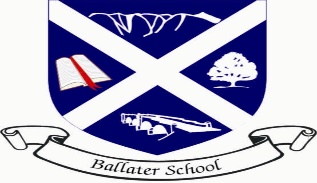 Ballater SchoolWeekly UpdateFriday 25th March 2022It is lovely to have enjoyed a week of great weather and nearly full classes again. We are also looking forward to welcoming all our staff back into school.Sharing LearningVery recently staff undertook training on how to set up and manage class Twitter accounts, indeed we shared with you that we were ready to launch the use of these accounts.However, we have just received notification from Aberdeenshire Council that we are now permitted to use Seesaw again as they now have a DPIA agreement which meets the Council’s privacy rules.Therefore, we have decided to once again start using Seesaw from Term 4. We are in the process of paying for the subscriptions for every child in the school and nursery and will then be issuing consent forms and privacy notices.Seesaw will allow us to provide families with information about what is happening in classrooms and will have a function to allow pupils to create their own learning profiles.Pupil ReportsThese will be issued for all pupils in P1 to P7 on Thursday. The reports will be issued electronically. Parental feedback and comments should also be returned electronically.P7 TransitionWe have been asked to remind our P7s to be accessing their Google Classroom account from time to time as Aboyne Academy will be posting information for them and have set up some group chats for the pupils in advance to their visits starting in May. Pupils should access this information from home.Table MannersWe have been having a few problems with a lot of mess around the P1/2 class dinner tables. We have been working hard to reinforce proper use of cutlery and sitting appropriately at a table. We would be grateful if this could also be reinforced at home with P1/2 pupils.Back to some NormalityAs we hopefully return to some sort of normal after the Easter break a few school routines we are expecting to see in place are as follows:Pupils should be wearing full school uniform Monday to Thursdays.All pupils are expected to have a PE kit to change into for PE twice a week – class timetables will be issued soon for term 4.Pupils should not be wearing jewellery to school and earrings must be removed or covered with tape for PE.All pupils should have suitable indoor shoes for wearing in the carpeted classrooms.We can relax the rule about wearing long hair tied up, but pupils must have their hair tied up for all forms of PE.Waffle SaleA reminder there will be no toast on sale next week as the P7s are making and selling waffles for P1 to P7 as part of their hoodie fundraising.If your child would like to purchase waffles during Friday pm next week, an order form must be sent to the school office by Thursday 31st March. We will not be able to sell waffles to pupils without a consent form.IDL WeekNext week pupils will be busy working on showing the skills that they have learned and developed during their recent Expressive World cross curricular work. We will share this learning with you next week and staff will be assessing progress in learning through the presentations.We wish you all pleasant and restful weekend.The Ballater School and Nursery Team.